GRAAD 11	                          AFR     EAT    GEDIGTE                                             WERKBLAD 1HERE BE DRAGONS   BL. 156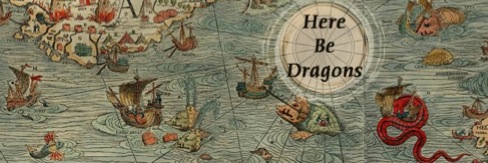 1.	Verduidelik volledig waarna die titel verwys. 	_____________________________________________________________________	             _____________________________________________________________________       (2)2.	In reël 2 is daar twee uitdrukkings wat aandui dat iets vining en maklik gedoen word.  Skryf die twee uitdrukkings neer.	_____________________________________________________________________	_____________________________________________________________________	(2)3.	Word die woord muis in reël 3 letterlik of figuurlik 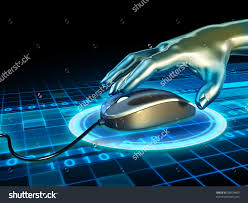              gebruik?  Motiveer jou antwoord.          	_____________________________________________              _____________________________________________              _____________________________________________              _____________________________________________ 4.	Waarna verwys die “nuwe ruimtes” in reël 4?	_______________________________________________________________________	(1)5.	Kies die korrekte antwoord:	In reël 6 sê die spreker dat hy nie meer staaatmaak (depends on) op:	a)	godsdiends en google nie. 	b)	godsdiens en landkaarte nie.	c)	reëls en Google nie.	d)	inligting en Google earth nie.		________________________________________					 (1)	6.	Watter TWEE negatiewe goed van sy wêreld noem die spreker in reëls 7 & 8 ?             _________________________________________________________________________             _________________________________________________________________________   (2)7.	Kies die korrekte antwoord: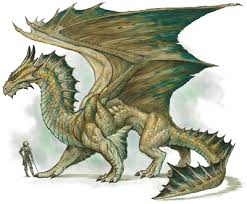 	“en onnies vroetel ook maar graag” suggereer dat..?	a)	Onderwysers  ook die internet gebruik.	b)	Onderwysers  ook soms verkeerde goed doen.	c)	Onderwysers  ook nie meer seker is nie.	d)	Onderwysers  soms ook skuldig is aan molestering.	_______________________________________________ (1)8.	Watter woord in die gedig verwys na onderwysers?	______________________________________________________________________	(1)9.	Hoe wil die spreker na Pole en Parys reis?					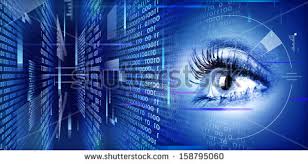 	______________________________________________________________________	(1)10.	Watter woord in strofe 3 verwys na sosiale media?	______________________________________________________________________	(1)11.	Na watter outydse gebruik van ontdekkingsreisigers verwys reël 4?	______________________________________________________________________	(1)12.	Watter woord in strofe 6 dui ‘n ommekeer of teenstelling aan?	______________________________________________________________________	(1)13.	Verduidelik die TWEE gevare van internetgebruik waarna  strofe 8 verwys.	______________________________________________________________________	______________________________________________________________________	(2)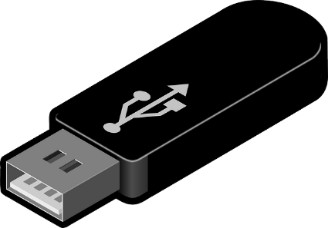 14.	Pas die inligting in Kolom B by die woord in Kolom A.												(5)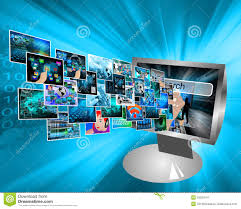 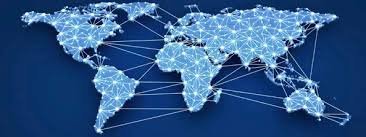 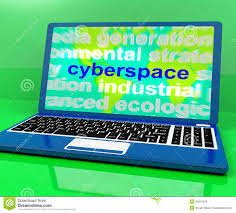 15. Verduidelik wat die tema/ boodskap van die gedig is.     _______________________________________________________________________________      _______________________________________________________________________________     _______________________________________________________________________________      _______________________________________________________________________________ (4)										                              [ 25 ]           KOLOM A           KOLOM B14.1.    ‘n USBa)    sosiale media.14.2.    pedofielb)    Pa se ore.14.3.    Trojaanse perdc)    Kindermolesteerder.14.4.    Komperkraakd)    Gevaar wat voorgehou word as ‘n geskenk / prys14.5.    Kletsvriendee)    Om ongemagtigele toegang tot persoonlike inligting te verkry deur middel van ‘n rekenaar.